NÁRODNÁ RADA SLOVENSKEJ REPUBLIKYVI. volebné obdobieČíslo: CRD-803/2015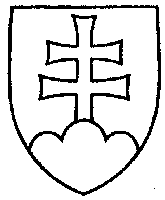 1716UZNESENIENÁRODNEJ RADY SLOVENSKEJ REPUBLIKYzo 7. mája 2015k vládnemu návrhu zákona, ktorým sa mení a dopĺňa zákon č. 25/2006 Z. z. o verejnom obstarávaní a o zmene a doplnení niektorých zákonov v znení neskorších predpisov a ktorým sa menia a dopĺňajú niektoré zákony (tlač 1494) – prvé čítanie	Národná rada Slovenskej republikyr o z h o d l a,  ž eprerokuje uvedený vládny návrh zákona v druhom čítaní;p r i d e ľ u j etento vládny návrh zákona na prerokovanieÚstavnoprávnemu výboru Národnej rady Slovenskej republikyVýboru Národnej rady Slovenskej republiky pre financie a rozpočet  aVýboru Národnej rady Slovenskej republiky pre hospodárske záležitosti;u r č u j eako gestorský Výbor Národnej rady Slovenskej republiky pre hospodárske záležitosti a lehotu na jeho prerokovanie v druhom čítaní vo výboroch do 30 dní a v gestorskom výbore do 32 dní odo dňa jeho pridelenia.     Peter  P e l l e g r i n i   v. r.        predseda       Národnej rady Slovenskej republikyOverovatelia:Ľubica  R o š k o v á   v. r.Janka  Š í p o š o v á   v. r.